ZAOKRUŽI BROJ KOJI POKAZUJE KOLIKO IMA ČEGA ?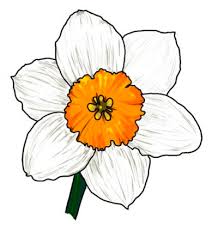 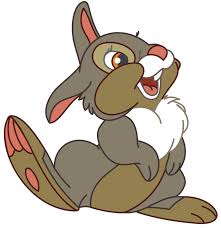 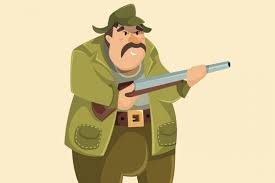 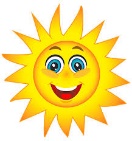 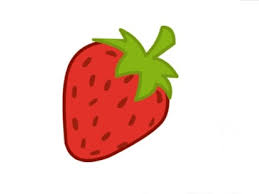 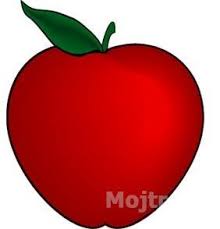  145524523354243135